INDICAÇÃO Nº 5705/2017Indica ao Poder Executivo Municipal operação ‘tapa-buracos” na Av. São Paulo. No bairro Dona Regina. Excelentíssimo Senhor Prefeito Municipal, Nos termos do Art. 108 do Regimento Interno desta Casa de Leis, dirijo-me a Vossa Excelência para sugerir que, por intermédio do Setor competente, seja executada operação “tapa-buracos” na avenida São Paulo, defronte ao nº1104, no bairro Dona Regina, neste município. Justificativa:Conforme visita realizada “in loco”, este vereador pôde constatar o estado de degradação da malha asfáltica da referida via pública, fato este que prejudica as condições de tráfego e potencializa a ocorrência de acidentes e o surgimento de avarias nos veículos automotores que por esta via diariamente trafegam. Plenário “Dr. Tancredo Neves”, em 04/07/2017.Edivaldo Meira-Vereador-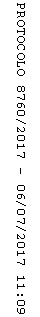 